Initial SurveyOMB No.: 0925-0046Expiration Date:  05/31/2016Collection of this information is authorized by The Public Health Service Act, Section 410 (285) and Section 412 (285a-1). Participation is voluntary, and there are no penalties for not participating or withdrawing from the study at any time. Refusal to participate will not affect your benefits in any way. The information collected in this study will be kept private under the Privacy Act of 1974, as amended, 5 U.S.C. 552a (SORN #09-25-0156). Names and other identifiers will not appear in any report of the study. Information provided will be combined for all study participants and reported as summaries.  You are being contacted by the National Cancer Institute to provide feedback on its tobacco cessation website.	Public reporting burden for this collection of information is estimated to average 10 minutes per response, including the time for reviewing instructions, searching existing data sources, gathering and maintaining the data needed, and completing and reviewing the collection of information. An agency may not conduct or sponsor, and a person is not required to respond to, a collection of information unless it displays a currently valid OMB control number. Send comments regarding this burden estimate or any other aspect of this collection of information, including suggestions for reducing this burden to: NIH, Project Clearance Branch, 6705 Rockledge Drive, MSC 7974, Bethesda, MD 20892-7974, ATTN: PRA (0925-0046). Do not return the completed form to this address.Initial Survey – Smokefree Women Customer Satisfaction StudyYou are eligible to participate in this study to help improve quit smoking resources for women.  To start the study, complete the short survey.The survey will take about 10 minutes to complete. Thank you for taking the time to complete this survey.During the past 30 days, on the days you smoked, how many cigarettes did you smoke per day? If you’re not sure, give your best guess. Type in the number of cigarettes per day: ___. [input box capable of capturing 3 digits]Overall, how interested are you in stopping smoking in the next 30 days?Not at all interested Mildly interested Moderately interested Very interested Extremely interested Using the scale below, please indicate how much each statement about stopping smoking is true for you:1		2		3		4		5		Not at all			Neutral				Very true		  True	I don't want to stop smoking.I would stop smoking because others want me to stop smoking.I would stop smoking because I would feel bad about myself if I did not.I would stop smoking because I have carefully thought about it and I believe it is very important for me to stop smokingI would stop smoking because stopping smoking is consistent with other goals and things that are important in my life.How many times during the past 12 months have you stopped smoking for one day or longer because you were trying to quit smoking? I have not smoked in the past 12 months I have not tried to quit 1 time 2 times 3 to 5 times 6 to 9 times 10 or more timesAbout how tall are you without shoes?  ___ Feet ___ InchesAbout how much do you weigh without shoes? ___ poundsAbout how many cups of fruit (including 100% pure fruit juice) do you eat or drink each day?None½ cup or less½ cup to 1 cup1 to 2 cups2 to 3 cups3 to 4 cups4 cups or moreAbout how many cups of vegetables (including 100% pure vegetable juice) do you eat or drink each day?None½ cup or less½ cup to 1 cup1 to 2 cups2 to 3 cups3 to 4 cups4 cups or moreUsing the scale below, please indicate how much each statement about eating fruits and vegetables is true for you:1		2		3		4		5		Not at all			Neutral				Very true		  True	I don't want to eat more fruits and vegetables.I would eat more fruits and vegetables because others want me to.I would eat more fruits and vegetables because I would feel bad about myself if I did not.I would eat more fruits and vegetables because I have carefully thought about it and I believe it is very important for me to eat more fruits and vegetables.I would eat more fruits and vegetables because eating more fruits and vegetables is consistent with other goals and things that are important in my life.In a typical week, how many days do you do any physical activity or exercise of at least moderate intensity, such as brisk walking, bicycling at a regular pace, and swimming at a regular pace?None1 Day2 Days3 Days4 Days5 Days6 Days7 DaysOn the days that you do any physical activity or exercise of at least moderate intensity, how long do you typically do these activities?__________ Minutes		_____________ HoursIn a typical week, outside of your job or work around the house, how many days do you do leisure-time physical activities specifically designed to strengthen your muscles such as lifting weights or circuit training (do not include cardio exercise such as walking, biking, or swimming)?None1 Day2 Days3 Days4 Days5 Days6 Days7 DaysUsing the scale below, please indicate how much each statement about physical activity is true for you:1		2		3		4		5		Not at all			Neutral				Very true		  True	I don't want to be physically active (exercise) on a regular basis.I would be physically active (exercise) on a regular basis because others want me to.I would be physically active (exercise) on a regular basis because I would feel bad about myself if I did not.I would be physically active (exercise) on a regular basis because I have carefully thought about it and I believe it is very important for me to be physically active (exercise).I would be physically active (exercise) on a regular basis because being physically active (exercising) is consistent with other goals and things that are important in my life.Which of these best describes your ethnicity (choose one)?Hispanic or LatinoNot Hispanic or LatinoWhich of these best describes your race (choose one or more)?American Indian/Alaska NativeAsianBlack or African AmericanNative Hawaiian/Other Pacific IslanderWhiteWhat is the highest level of school you have completed or the highest degree you have received?Less than 12th gradeHigh school graduate or GEDSome college but no college degreeAssociate’s degreeBachelor’s degree (i.e., B.A., B.S.)Graduate or Professional school degree (M.D., J.D., D.D.S.)Thank you for completing this short survey.  Please click “Next” to complete this survey. Check your email for additional study instructions. Remember, as a thank your for participating you will be entered into a lottery to receive a $20 in Amazon e-gift card at the end of the 4 week study.  [Next button]Initial Survey Screenshots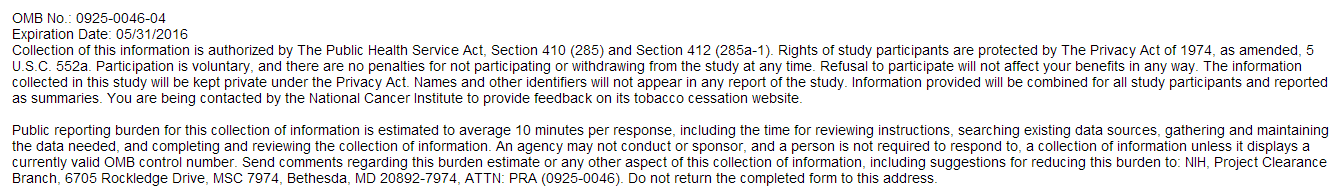 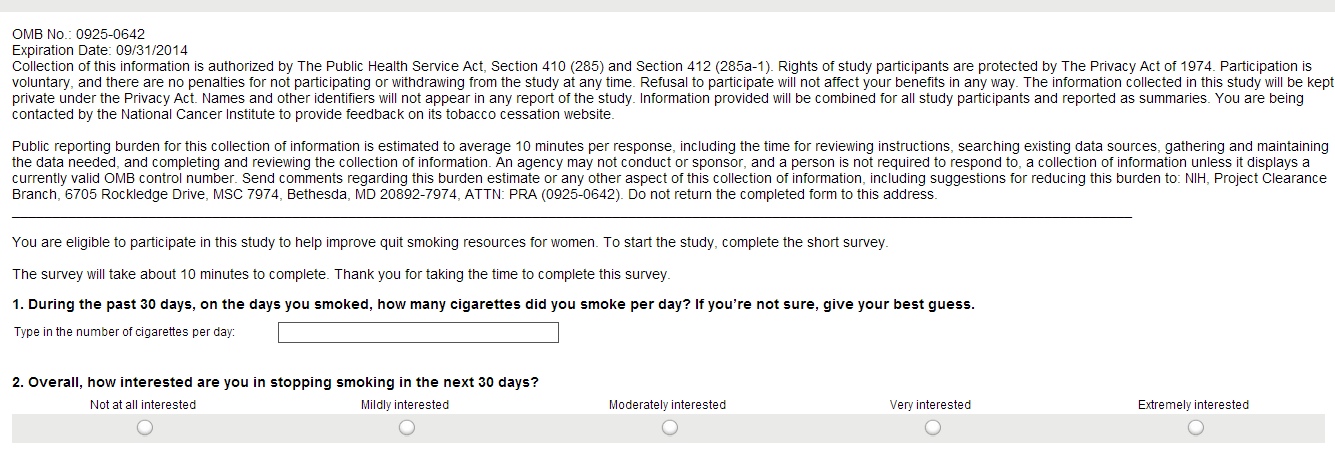 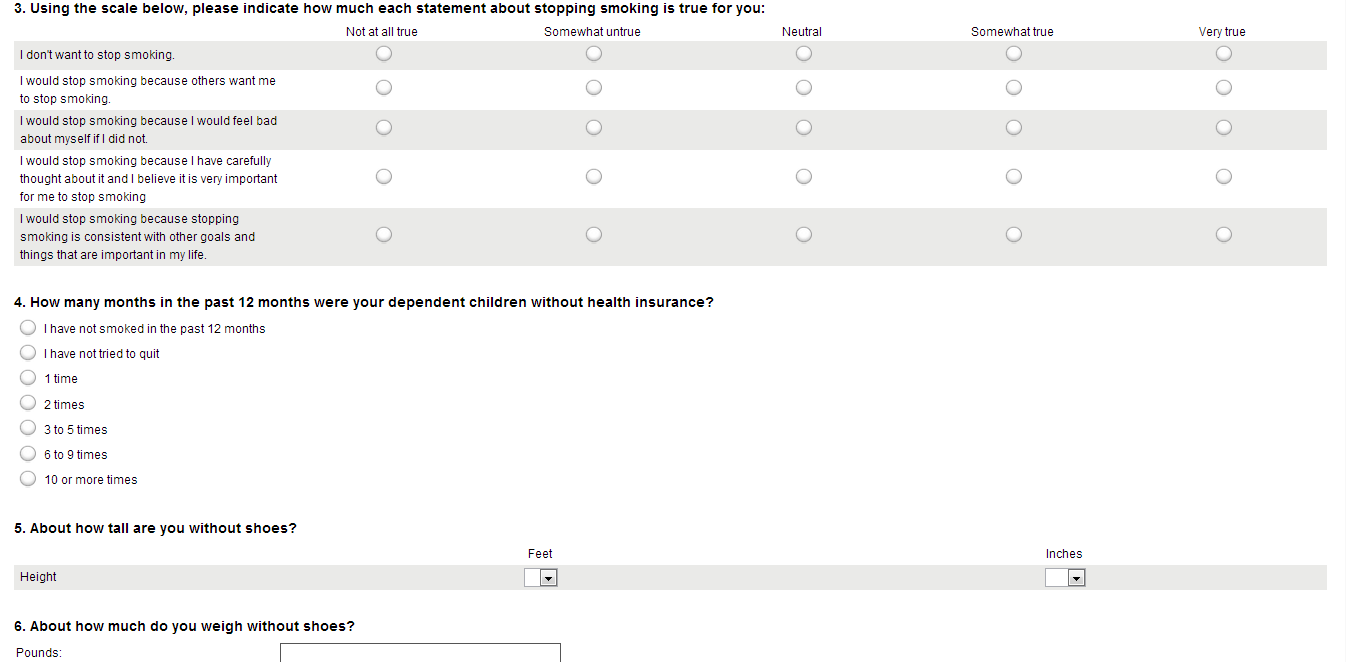 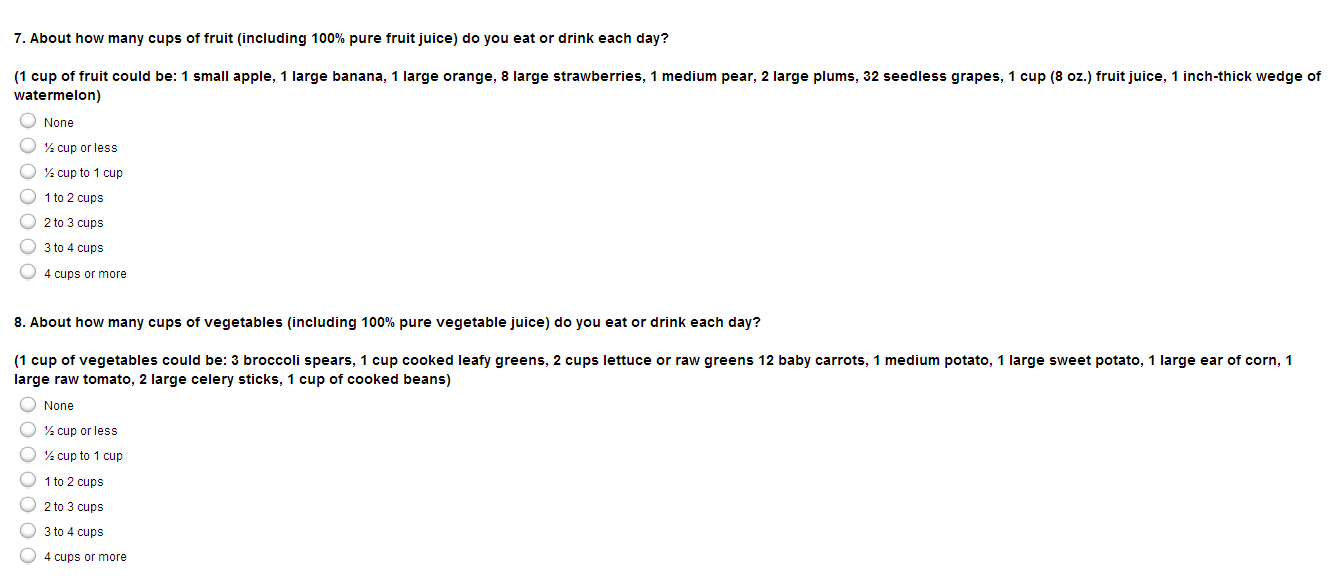 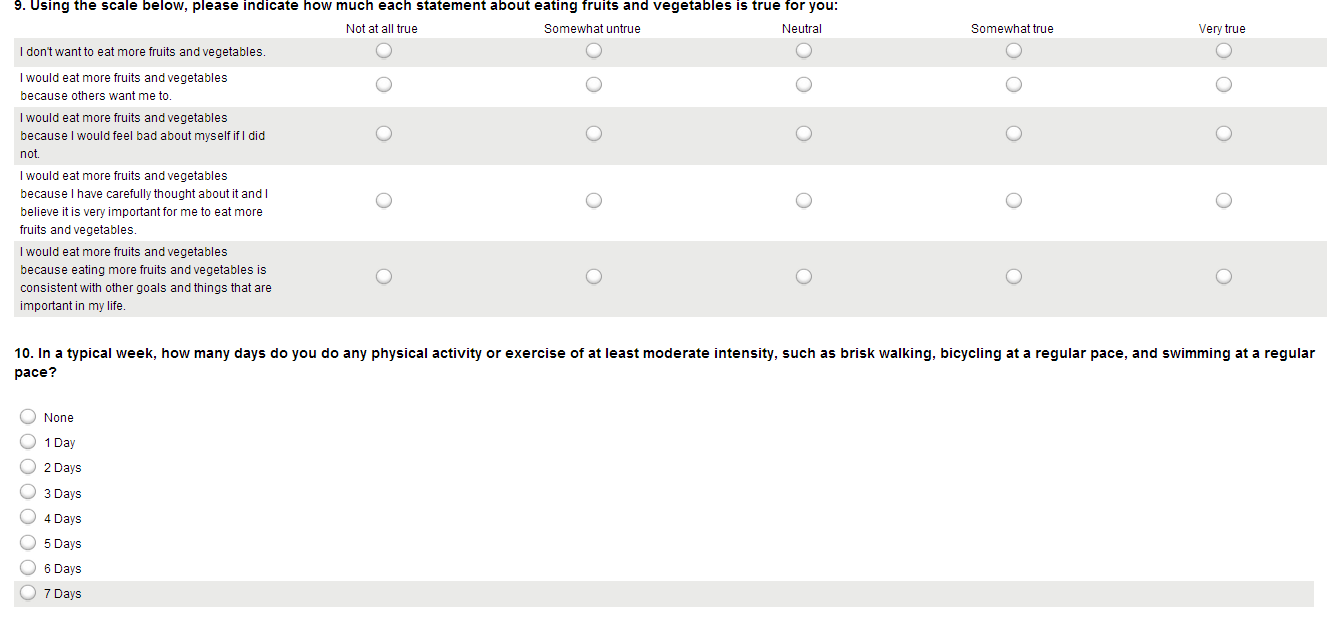 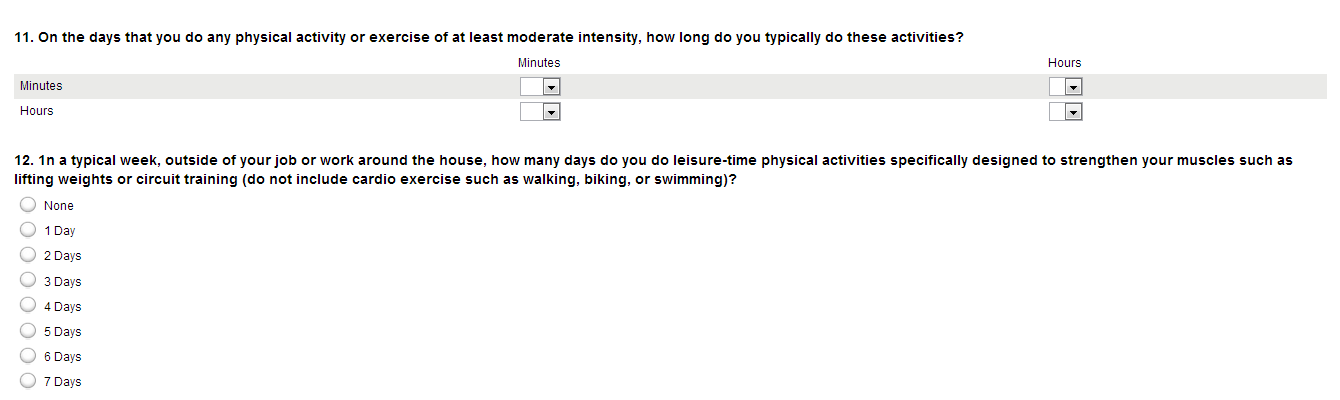 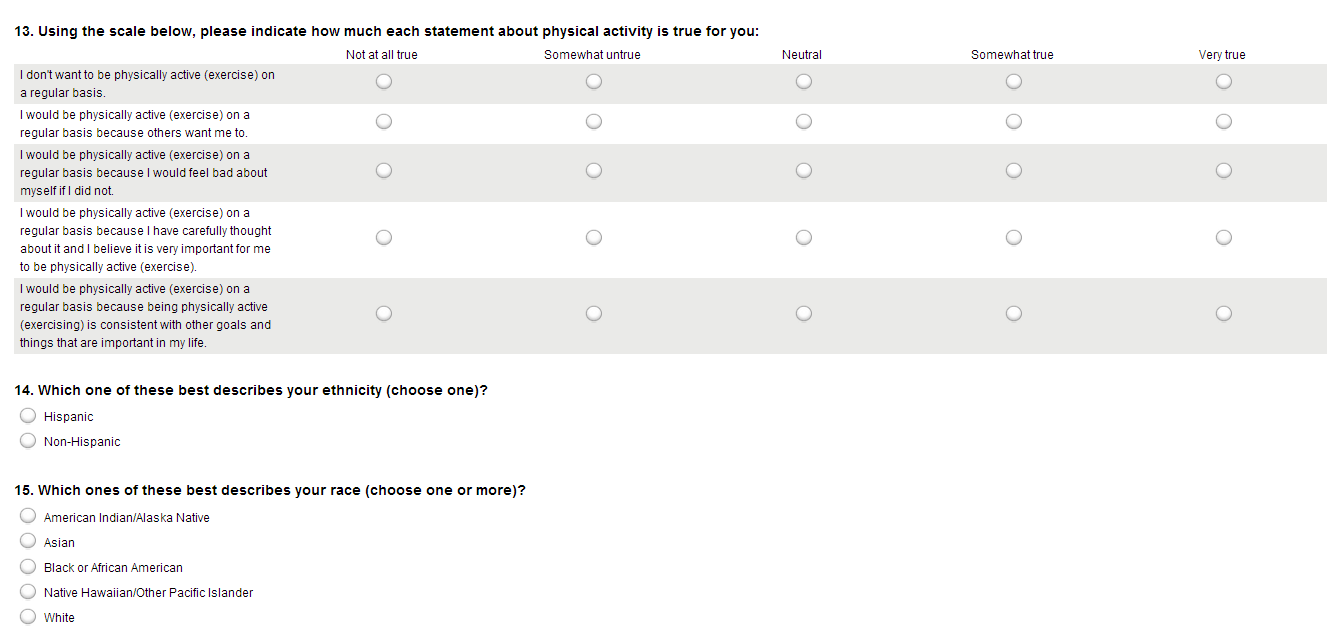 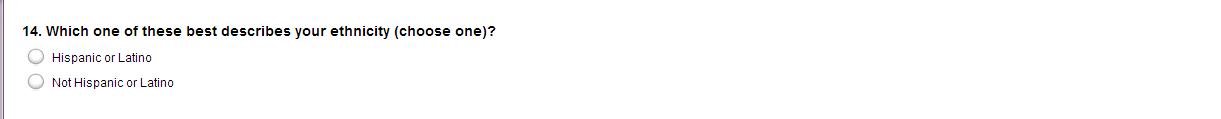 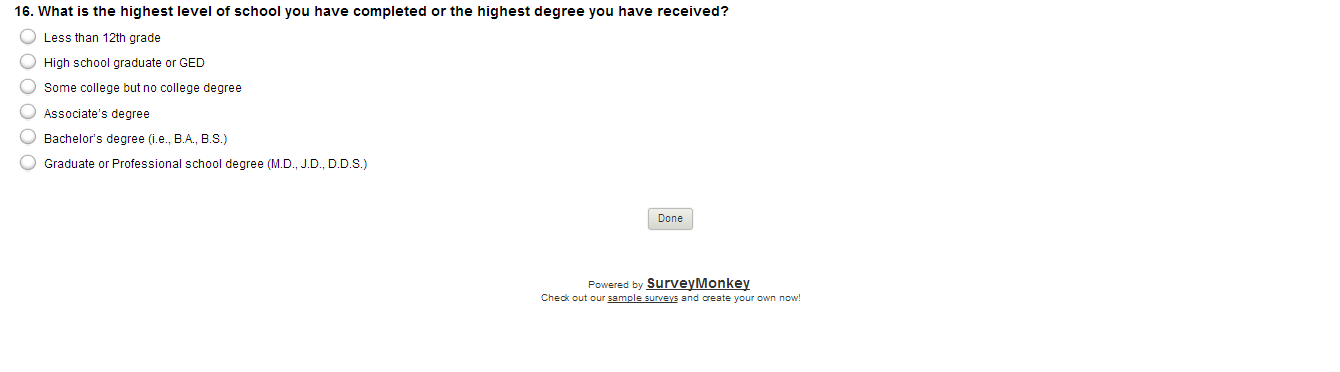 